بسم الله الرحمن الرحيم   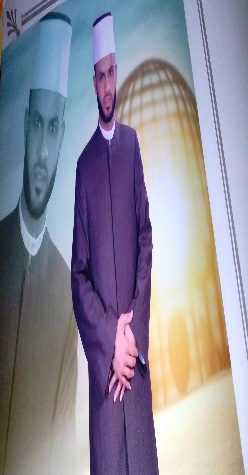 البيانات الشخصية:الاسم :محمد جابر مصطفى هنداوىالجنسية:مصرىتاريخ الميلاد:19/12/1988الديانة:مسلمالحالة الإجتماعية:متزوجالموقف من التجنيد:أدى الخدمةموبايل:01222897372البريد الإلكترونى:mohamed_gaber39@yahoo.comالعنوان الحالى: عمارة الصدق 9ب-كرموز-الاسكندريةالبيانات الدراسية:المؤهل الدراسى:ليسانس دعوة إسلاميةسنة التخرج:2011جهة التخرج:جامعة الأزهر بالقاهرةالتقدير :جيد جدا مع مرتبة الشرفالمهارات: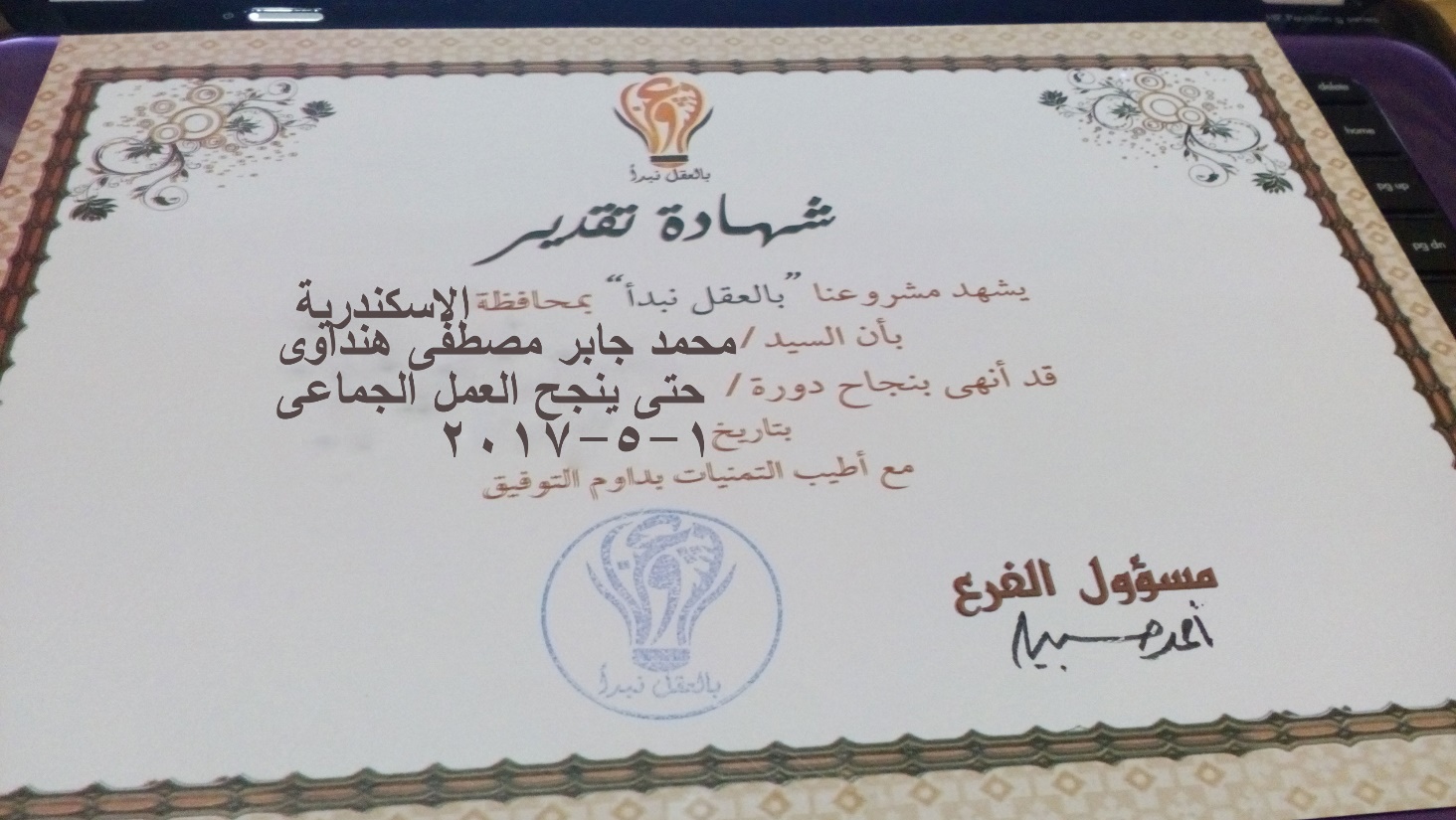 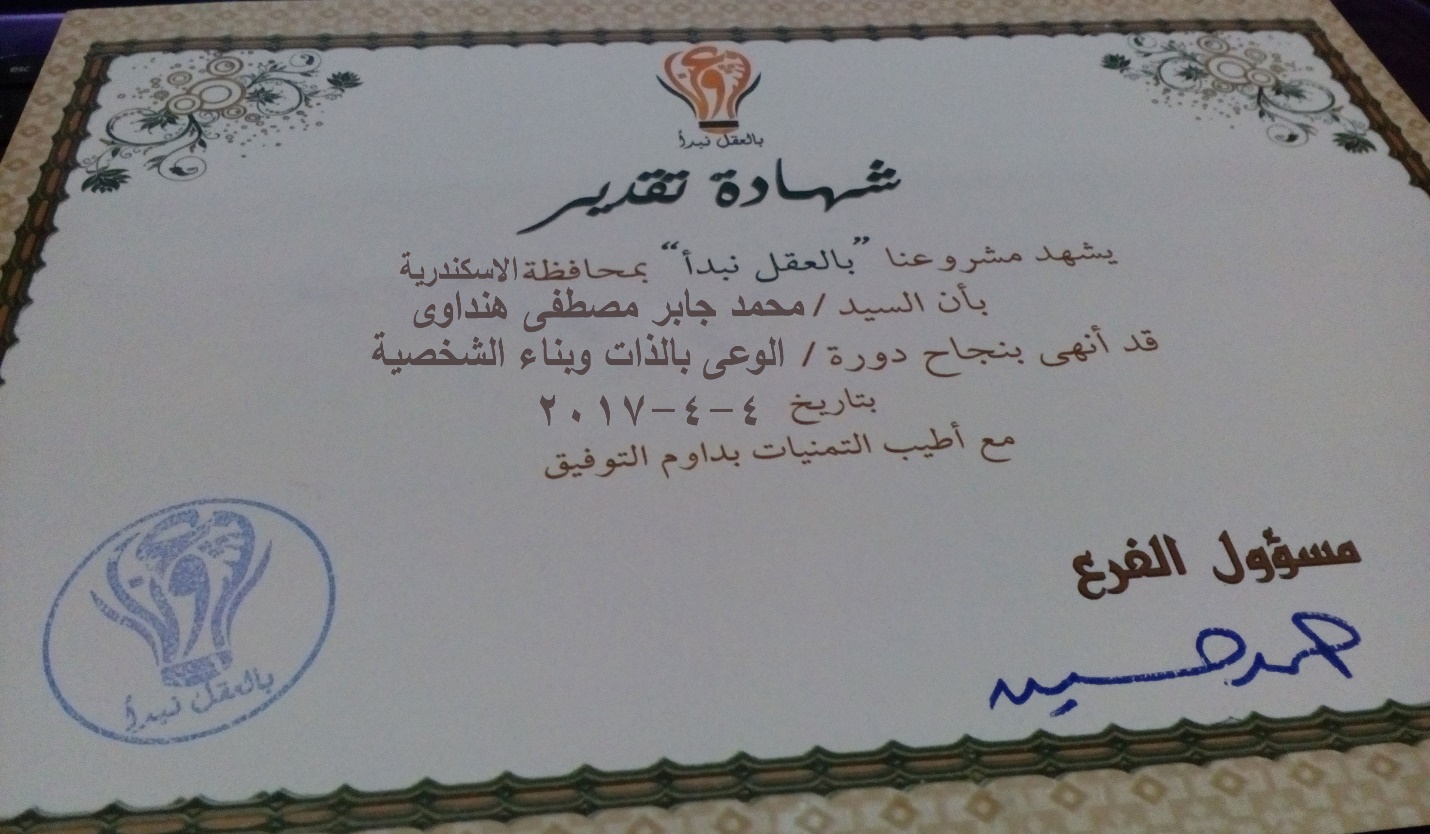 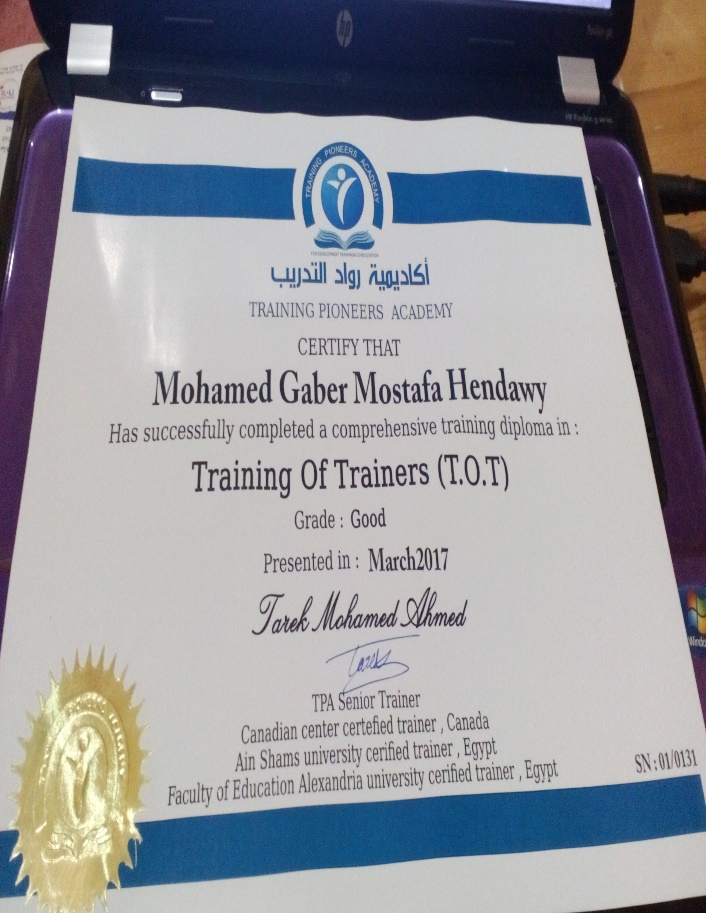 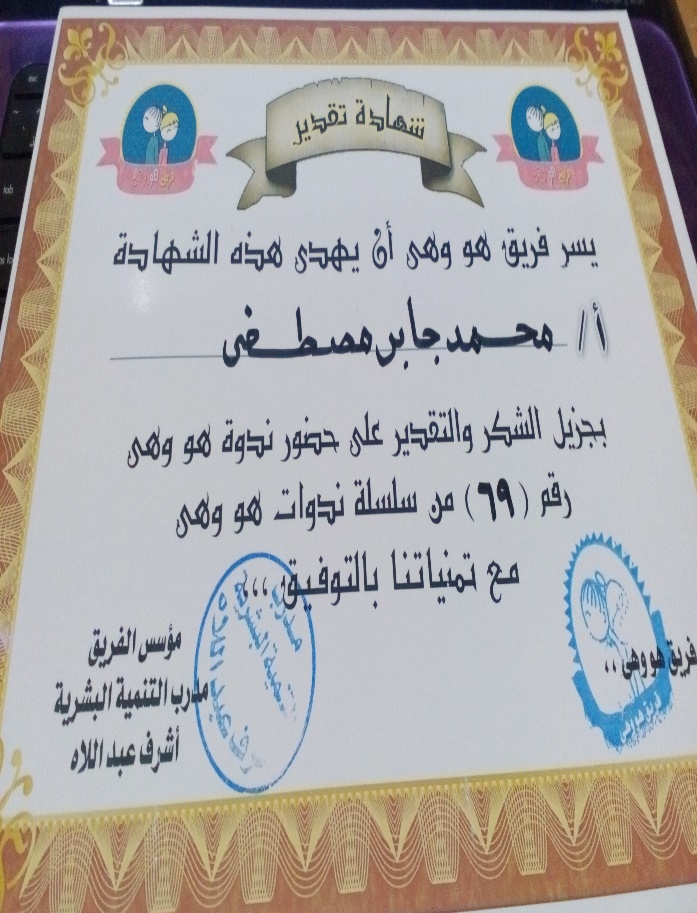 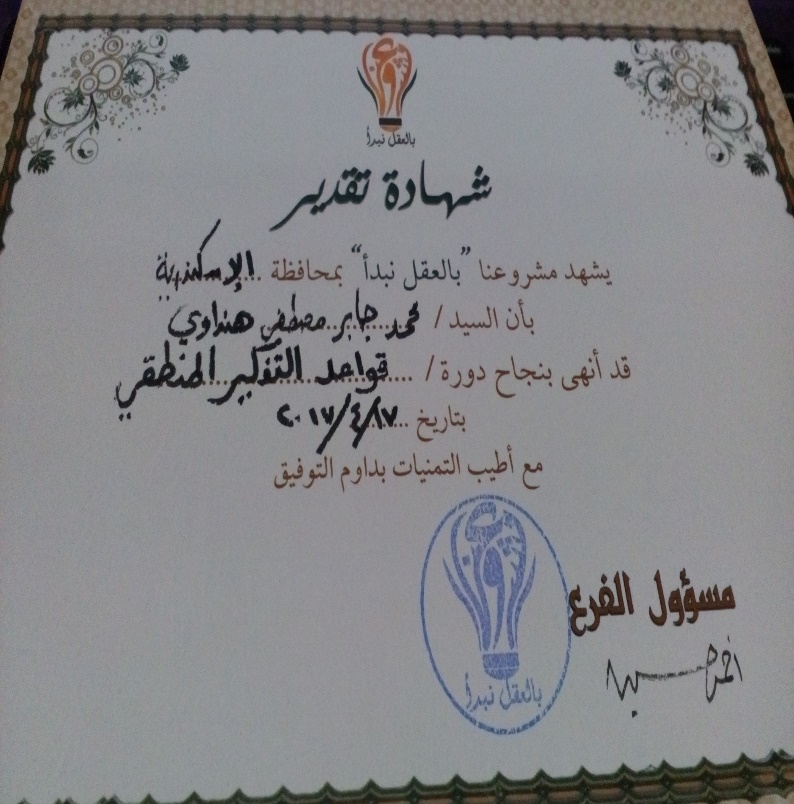 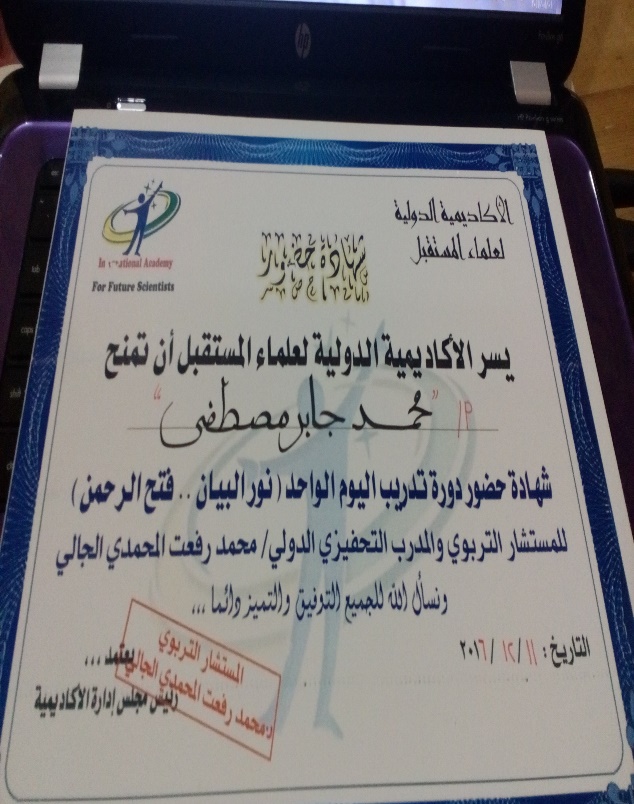 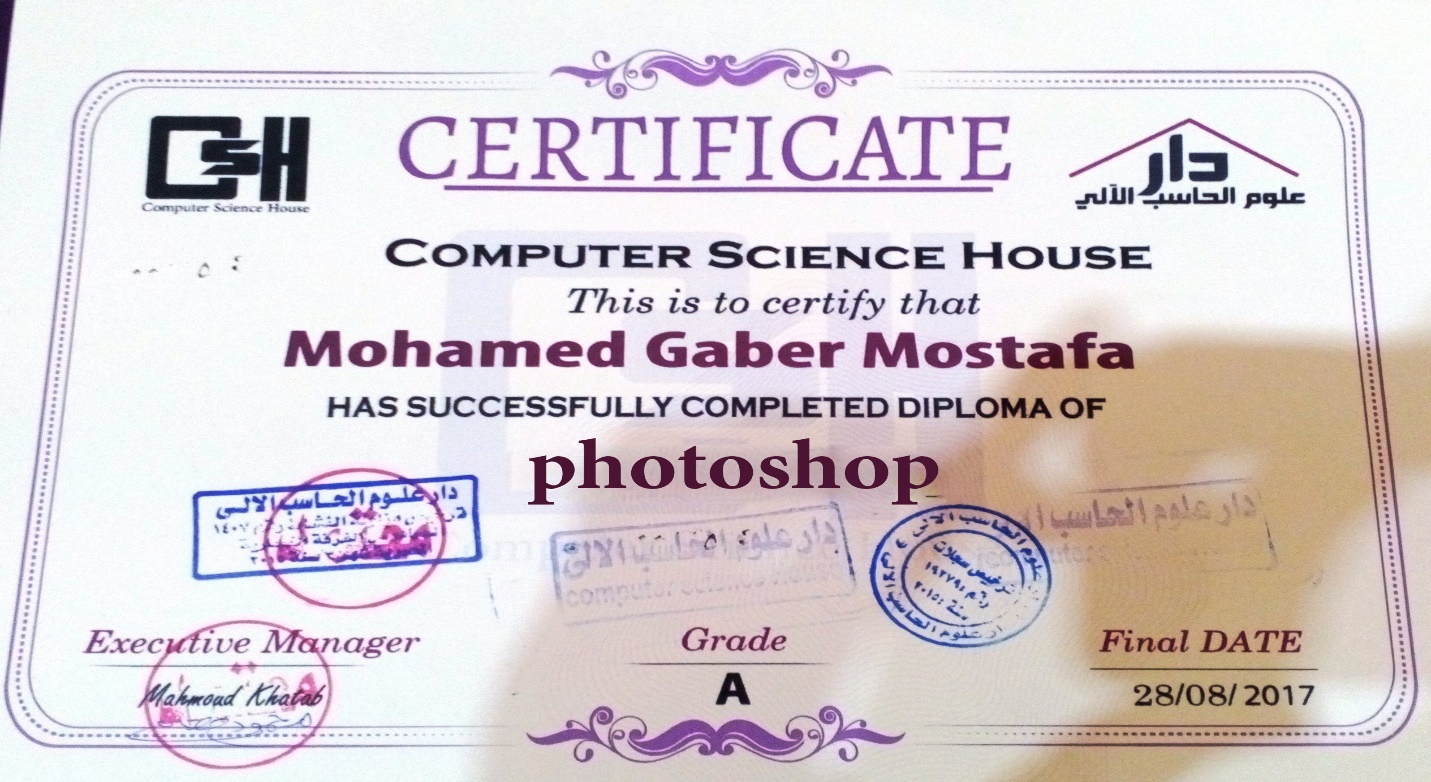 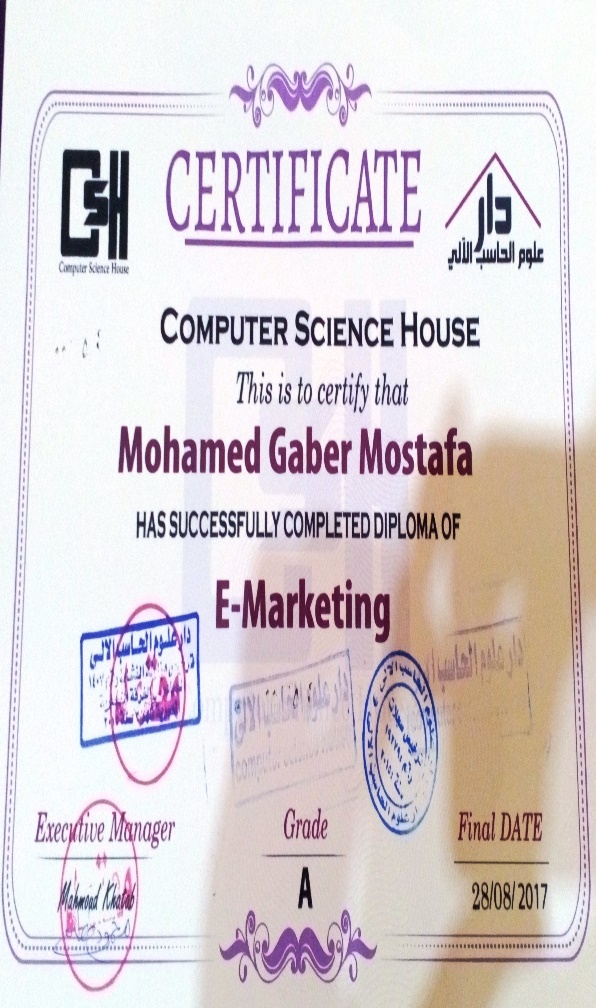 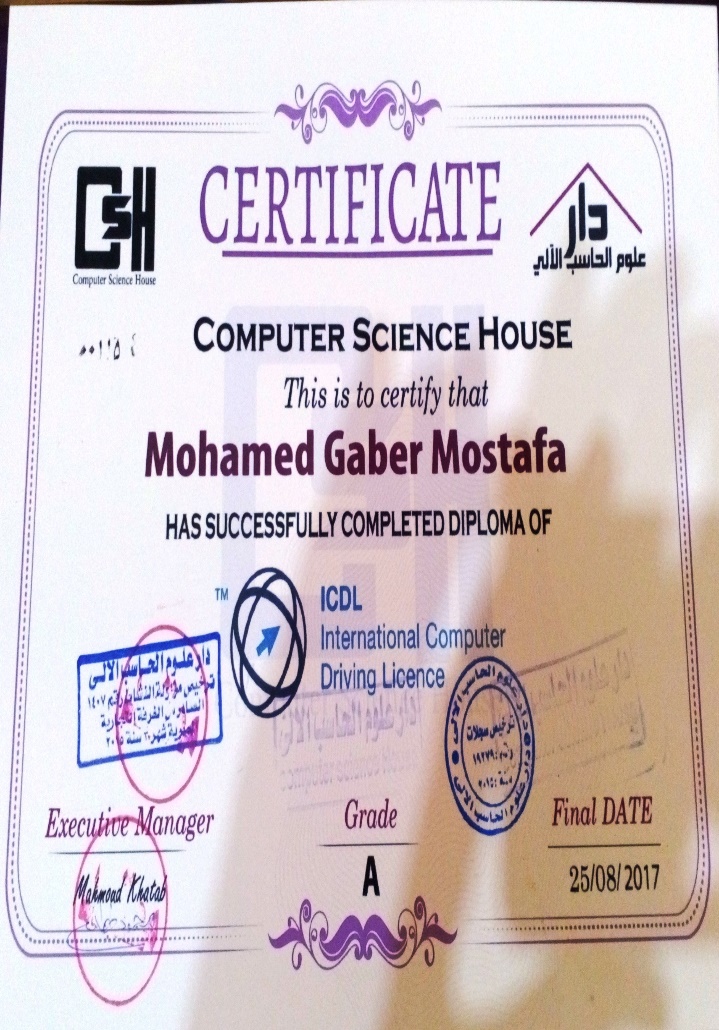 